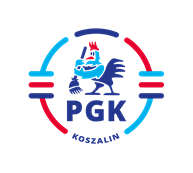 Koszalin, dnia 26.06.2024 r.Nr ogłoszenia :  2024/BZP 00328830/01Nr referencyjny:   24/AP/2024 Sprostowanie informacji  opublikowanej na platformie zakupowej w dniu 14.06.24 r. przez zamawiającego dotyczącej złożonych ofert w przedmiotowym postępowaniu wymaganej na mocy art. 222 ust. 5 Ustawy z dnia 11 września 2019 r. Prawo zamówień publicznych (t.j. Dz.U. z 2023 r. poz. 1605 z późn. zm.), w postępowaniu pn: „Dostawa systemu ważenia oraz identyfikacji pojemników w systemie RFID do trzech pojazdów specjalistycznych typu śmieciarka wraz z montażem i świadczeniem usług serwisowych”Otwarto oferty złożone przez następujących Wykonawców:Oferta nr 1: XTrack Sp. z o.o., Ul. Piastowska 63a; 80-363 GdańskWartość oferty wynosi   – 208.434,00 zł netto, Oferta nr 2: ELTE SMART Sp. z o.o.; ul. Gromadzka 71, 30-719 KrakówWartość oferty wynosi   – 127.980,00 zł netto,                           Zamawiający informuje, że w toku prowadzonego postępowania,  w dniu 
składania ofert wpłynęła również trzecia oferta. Jednak wykonawca zastrzegł ją jako tajemnica przedsiębiorstwa. W związku z powyższym Zamawiający zwrócił się do wykonawcy o wykazanie, iż zastrzeżone informacje stanowią tajemnicę jego przedsiębiorstwa, gdyż  Wykonawca nie może zastrzec informacji, o których mowa w art. 222 ust. 5, Ustawy PZP a takim informacjami są  nazwy, siedziby lub miejscowości  prowadzonej działalności gospodarczej albo miejsca zamieszkania wykonawców, których oferty zostały otwarte oraz cenach lub kosztach zawartych w ofertach. 
W odpowiedzi Zamawiający otrzymał od wykonawcy zgodę na ujawnienie informacji zawartych w ofercie złożonej w postępowaniu. Oferta nr 3: c-trace Sp. z o.o.; ul. Garbary 56, 61-758 PoznańWartość oferty wynosi   – 224.865,00 zł netto, 